A° 2019	N° 14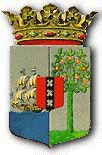 PUBLICATIEBLADMINISTERIËLE REGELING MET ALGEMENE WERKING van de 4de april 2019 strekkende tot wijziging van de schadeloosstelling van het lid van de Raad van Staten van het Koninkrijk (Regeling schadeloosstelling en vergoeding lid Raad van State van het Koninkrijk 2018)						____________ De Minister van Algemene Zaken,Overwegende:dat de schadeloosstelling van het ingevolge artikel 13, tweede lid, van het Statuut voor het Koninkrijk der Nederlanden benoemde lid van de Raad van State van het Koninkrijk proportioneel gelijke tred houdt met de voorzieningen van de Nederlandse staatsraden;dat gelet op de wijziging van de bezoldiging van de Nederlandse staatsraden, het wenselijk is de schadeloosstelling en vergoeding van het lid Raad van State van het Koninkrijk voor Curaçao vast te stellen op een bedrag van € 4.000, - per maand;Gelet op:artikel 1, derde lid, van het Landsbesluit schadeloosstelling en vergoeding lid Raad van State van het Koninkrijk; Heeft besloten:Artikel 1Het lid van de Raad van State van het Koninkrijk, benoemd ingevolge artikel 13, tweede lid, van het Statuut voor het Koninkrijk der Nederlanden, geniet een schadeloosstelling van €4.000 per maand. Artikel 2Deze regeling treedt in werking met ingang van de dag na de datum van bekendmaking en werkt terug tot en met 29 augustus 2018.Artikel 3Deze regeling wordt aangehaald als: Regeling schadeloosstelling en vergoeding lid van de Raad van State van het Koninkrijk 2018.Gegeven te Willemstad, 4 april 2019De Minister van Algemene Zaken,E. P. RHUGGENAATHUitgegeven, 5de april 2019De Minister van Algemene Zaken, 	 E. P. RHUGGENAATHToelichting behorende bij Regeling schadeloosstelling en vergoeding lid van de Raad van State van het Koninkrijk 2018AlgemeenIngevolge artikel 1, eerste lid, van het Landsbesluit schadeloosstelling en vergoeding lid Raad van State van het Koninkrijk geniet het lid van de Raad van State van het Koninkrijk, benoemd ingevolge artikel 13, tweede lid, van het Statuut voor het Koninkrijk der Nederlanden schadeloosstelling van € 3.525 per maand. Deze schadeloosstelling geld sinds 18 november 2011.Ingevolge het derde lid van het Landsbesluit schadeloosstelling en vergoeding lid Raad van State van het Koninkrijk wordt bij toekomstige wijzigingen van de bezoldiging van de leden van de Nederlandse staatsraden de schadeloosstelling van het Curaçaose lid met een proportioneel bedrag gewijzigd; die verhoging vindt plaats bij ministeriële regeling met algemene werking. Financiële gevolgenIn dit voorstel wordt de schadeloosstelling met een bedrag van € 475,- verhoogd van € 3.525 naar € 4000,- per maand. Op jaarbasis houdt deze verhoging een bedrag in van € 5.700,-.Artikelsgewijze toelichtingArtikel 1Dit artikellid strekt ertoe het verschil tussen de bezoldiging van de Nederlandse staatsraden en de schadeloosstelling van de staatsraad voor Curaçaose lid qua hoogte te minimaliseren. In de Wet rechtspositie Raad van State, Algemene Rekenkamer en Nationale ombudsman is de bezoldiging van de Nederlandse staatsraden vastgelegd. Sinds het jaar 2014 is de bezoldiging van de Nederlandse staatsraden meerdere malen gewijzigd, waardoor het redelijk is dat er een verhoging plaatsvindt voor een benoemd lid van de Raad van State voor Curaçao.Artikel 2Deze regeling werkt terug tot en met 29 augustus 2018, de datum waarop de beëdiging van de staatsraad van het Koninkrijk voor Curaçao plaatsvindt. De Minister van Algemene Zaken,E. P. RHUGGENAATH